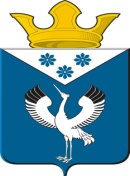 Российская ФедерацияСвердловская областьДумамуниципального образованияБаженовское сельское поселениеБайкаловского муниципального районаСвердловской области5 -е заседание   5 -го созываРЕШЕНИЕОт 09.02.2023 г.                                                                                              № 26с. БаженовскоеО назначении публичных слушаний по внесению изменений                                                            в Устав Баженовского сельского поселения         В целях приведения Устава Баженовского сельского поселения в соответствие с действующим законодательством, руководствуясь  ч.1 ст. 14 и ч.3 ст.28 Федерального закона от 6 октября 2003 г. №131-ФЗ «Об общих принципах организации местного самоуправления в Российской Федерации», ч.3 ст.16 Устава МО Баженовское сельское поселение, Порядком организации и проведении публичных слушаниях на территории муниципального образования Баженовское сельское поселение, утвержденным решением Думы МО Баженовское сельское поселение от 31.05.2018 №45, в целях обсуждения проекта решения Думы поселения «О внесении изменений в Устав Баженовского сельского поселения», Дума муниципального образования Баженовское сельское поселение,РЕШИЛА:      1. Назначить и провести  публичные слушания по проекту решения Думы МО Баженовское сельское поселение «О внесении изменений в Устав Баженовского сельского поселения» (проект прилагается)  «28» февраля 2023 г. в 15 часов  по адресу: 623890, Свердловская область, Байкаловский район, село Баженовское. улица Советская, 31 Администрация МО Баженовское сельское поселение.    2.  Создать организационный комитет по подготовке и проведению публичных слушаний в следующем составе: Председатель Думы – Глухих Л.Г., Соловьева Т.В. – председатель комиссии по соблюдению  законности и вопросам местного самоуправления,   Сабурова С.И.- ведущий специалист по работе с Думой поселения.    3. Организационному комитету осуществить прием заявок для участия в публичных слушаниях, предложений и рекомендаций по выносимому  на публичные слушаний проекту решения Думы Баженовского сельского поселения до 16 часов «27» февраля 2023 г. по адресу: 623890, Свердловская область, Байкаловский район, село Баженовское. улица Советская, 31 (здание администрации, кабинет № 8).     4. Настоящее решение опубликовать (обнародовать) в газете «Вести Баженовского сельского поселения» и на официальном сайте Баженовского сельского поселения: www. bajenovskoe.ru .Председатель Думы  Баженовского сельского поселения  ______________________________/ Л.Г.ГлухихГлава Баженовского сельского поселения _____________________________________________/  С.М.СпиринРоссийская ФедерацияСвердловская областьДумамуниципального образованияБаженовское сельское поселениеБайкаловского муниципального районаСвердловской области-е заседание 5-го созываРЕШЕНИЕОт   .2023 г.                                                                                               №                            с.БаженовскоеО  внесении изменений в Устав Баженовского сельского поселенияВ целях приведения Устава Баженовского сельского поселения в соответствие с Федеральным законом от 06.10.2003 №131-ФЗ «Об общих принципах организации местного самоуправления в Российской Федерации», Законом Свердловской области от 04.08.2020 №90-ОЗ «О внесении изменения в параграф 3 Реестра должностей муниципальной службы, учреждаемых в органах местного самоуправления муниципальных образований, расположенных на территории Свердловской области, и в муниципальных органах, не входящих в структуру органов местного самоуправления этих муниципальных образований»,  Дума Баженовского сельского поселения       РЕШИЛА:1. Внести в Устав Баженовского сельского поселения, утвержденный решением Думы от 22.12.2005 № 4 (далее - Устав), следующие изменения:1.1.  подпункт 5 пункта 1 статьи 7 признать утратившим силу;1.2. пункт 2 статьи 7 дополнить подпунктом 8 в следующей редакции:«8) общественных обсуждений.»;1.3. пункт 1 статьи 22 дополнить подпунктом 12 в следующей редакции:«12) утверждение порядка организации и осуществления вида муниципального контроля.»; 1.4. подпункт 19 пункта 10 статьи 26 Устава изложить в следующей редакции:«19) назначает на должности и освобождает от должности заместителей главы поселения, руководителей органов администрации поселения, а также руководителей муниципальных предприятий и муниципальных учреждений;»;1.5. подпункты 5 и 6 пункта 15 статьи 26 признать утратившими силу;  1.6. абзац первый пункта 17 статьи 26 Устава изложить в следующей редакции:«17. В случае досрочного прекращения полномочий главы поселения, его полномочия до избрания нового главы поселения, временно исполняет заместитель главы поселения.»;1.7. пункт 20 статьи 26 Устава изложить в следующей редакции:«20. В случае временного отсутствия главы поселения его полномочия, за исключением указанных в пункте 9 и подпунктах 3, 12, 16, 19 пункта 10 настоящей статьи, по его письменному распоряжению исполняет заместитель главы поселения.»;1.8. статью 28.1. Устава изложить в следующей редакции:«Статья 28.1. Заместитель главы поселения1. Заместитель главы поселения назначается на должность и освобождается от должности главой поселения в соответствии с трудовым законодательством.2. Заместитель главы поселения наделяется исполнительно-распорядительными полномочиями по решению вопросов местного значения поселения и по организации деятельности администрации поселения в соответствии с правовым актом главы поселения по распределению полномочий, в том числе:1) организует материально-техническое обеспечение условий деятельности администрации поселения;      2) обеспечивает организацию соблюдения трудового законодательства и законодательства об охране труда, правовых актов главы поселения по организации деятельности администрации поселения.»;1.9. в пункте 1 статьи 31 слово «администрации» исключить;1.10. в пункте 2 статьи 31 слово «администрации» исключить.2. Направить настоящее Решение на государственную регистрацию в Главное управление Министерства юстиции Российской Федерации по Свердловской области.          3. После получения уведомления о включении сведений о внесении изменений в Устав Баженовского сельского поселения в государственный реестр уставов муниципальных образований Свердловской области опубликовать (обнародовать) настоящее решение в газете «Вести Баженовского сельского поселения».         4. Контроль исполнения настоящего Решения возложить на комиссию Думы по соблюдению законности и вопросам местного самоуправления.Председатель Думы  Баженовского сельского поселения_________________________/ Л.Г.ГлухихГлава Баженовского сельского поселения _______________________________________/  С.М.Спирин